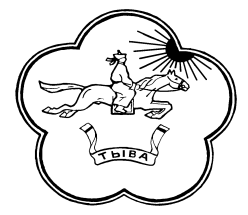 ТЫВА РЕСПУБЛИКАНЫН ТЕС-ХЕМ КОЖУУН ЧАГЫРГАЗЫНЫН ДОКТААЛЫПОСТАНОВЛЕНИЕАДМИНИСТРАЦИИ ТЕС-ХЕМСКОГО КОЖУУНА РЕСПУБЛИКИ ТЫВА_________________________________________________________________________________              № ____                                                                           от «___» апреля 2019 годас. СамагалтайОб утверждении плана мероприятий  по снижению задолженности потребителей энергоресурсов на территории Тес-Хемского кожууна Республики Тыва    В соответствии с Федеральным законом от 06.10.2003 г. №131 – ФЗ «Об общих принципах организации местного самоуправления» и Распоряжением Правительства Республики Тыва от 17 августа 2017г. №391-р «Об объявлении месячника по сбору платежей за электроэнергии на территории Республики Тыва», Администрация Тес-Хемского кожууна ПОСТАНОВЛЯЕТ:Утвердить рабочую группу по инвентаризации и учету расчетов потребителей за энергоресурсы в населенных пунктах Тес-Хемского кожууна Республики Тыва (приложение №1);Утвердить прилагаемый план мероприятий  по снижению задолженности потребителей энергоресурсов на территории Тес-Хемского района Республики Тыва (приложение №2);Председателям администраций сельских поселений, руководителям учреждений, организаций рекомендовать, принять меры по исполнению плана мероприятий по снижению задолженности потребителей энергоресурсов на территории Тес-Хемского кожууна.Настоящее постановление разместить на официальном сайте Администрации МР «Тес-Хемский кожуун Республики Тыва». Контроль над исполнением данного постановления оставляю за заместителем председателя по жизнеобеспечению Тогаачы Ч.Э..   Председатель Администрации       Тес-Хемского кожууна                                                                    Т.С. СамданПриложение №1СОСТАВрабочей группы по инвентаризации и учету расчетов потребителей за энергоресурсы в населенных пунктах Тес-Хемского кожууна Республики ТываТогаачы Ч.Э.- заместитель председателя по жизнеобеспечению администрации кожууна, председатель рабочей группы;Суван-оол Б.К. - начальник отдела по жизнеобеспечению  администрации кожууна,  заместитель председателя рабочей группы;Уржанай А.В. - главный специалист по жизнеобеспечению администрации кожууна, секретарь комиссии;Члены рабочей группы:Дирчин Ч.Б. – начальник управления труда и социального развития администрации кожуунаСалчак О.Б. – начальник управления по администрированию с.Самагалтай администрации кожууна;Сакпай А.М.- председатель администрации сумона Кызыл-Чыраанский;Марчин А.О. – председатель администрации сумона Шуурмакский;Самбыл А.А. – предсеадтель администрации сумона Берт-Дагский;Самдарак М.С.- предсеадтель администрации сумона Чыргаландинский;Кадыг-Кара Б.Т-Х – председатель администрации сумона у-Шынаанский;Эртине Д.Д. – председатель администрации сумона О-Шынаанский;Работники АО «Тываэнерго» (по согласованию);Работники АО «Тываэнергосбыт» (по согласованию);Приложение №2План мероприятий по снижению задолженности потребителей энергоресурсов на территории Тес-Хемского кожууна Республики Тыва на 2019 годПриложение №2Наименование мероприятияОтветственные над исполнением 1.Организация выездов в населенные пунктыРуководители всех организаций, председатели администрации сумонов, кураторы сумонов2. Проведение встреч с активом кожууна и с трудовыми коллективамиРуководители всех организаций, председатели администрации сумонов, кураторы сумонов3.Проведение сверки расчетов и суммы задолженности за потребленные жилищно-коммунальные услуги работников и принятие мер по погашению задолженностиРуководители всех организаций, председатели администрации сумонов, кураторы сумонов4.Организация работы по безналичному перечислению заработной платы (согласно заявлению работников) в счет погашения задолженности за коммунальные услуги на расчетные счета ресурсоснабжающих организаций в размере не менее месячного начисления за потребленные жилищно-коммунальные услугиРуководители всех организаций, председатели администрации сумонов, кураторы сумонов5. Ежемесячное проведение мониторинга состояния задолженности за потребленные жилищно-коммунальные услугиРуководители всех организаций, председатели администрации сумонов, кураторы сумонов6. Проведение анализа категорий потребителей  в разрезе сумонов для определения  максимального количества получателей жилищных субсидийРуководители всех организаций, председатели администрации сумонов, кураторы сумонов7. Проведение анализа категорий потребителей в разрезе сумонов для определения максимального количества получателей жилищных субсидийРуководители всех организаций, председатели администрации сумонов, кураторы сумонов8. Ежемесячное направление списков лиц, имеющих задолженность, руководителям организаций всех форм собственности для принятия исчерпывающих мер по полному погашению задолженностиРуководители всех организаций, председатели администрации сумонов, кураторы сумонов, ответственный специалист ЖКХ9. Акт сверки приборов учета домов на территории Тес-Хемского кожуунаАО «Тываэнерго», ОАО «Тываэнергосбыт» №Населенный пунктФ.И.О. (кураторы)1с.СамагалтайКаржал Чейнеш Урнзаевна – заместитель председателя по социальной политике2с.ШуурмакСоян Байлакмаа Каадыровна - председатель контрольно-счетного органа муниципального района «Тес-Хемский кожуун РТ» (по согласованию)3с.ЧыргаландыДирчин Чечена Бадыевна – Начальник управления труда и социального развития4с.Берт-ДагТогаачы Чингис Эскоевич - заместитель председателя по жизнеобеспечению5с.Кызыл-ЧырааНамчак Регина Богуевна – Управляющей  делами6с.У-ШынааАрапчын Сайдаш Маадырович –  Начальник управления сельского хозяйства и природопользования7с.О-ШынааАракчаа Амыр Николаевич -  заместитель председателя по профилактике и правонарушений